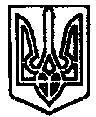 УКРАЇНАПОЧАЇВСЬКА МІСЬКА РАДАСЬОМЕ СКЛИКАННЯДВАДЦЯТЬ СЬОМА  СЕСІЯРІШЕННЯвід «   » грудня 2017 року	ПРОЕКТПро затвердження Програмисоціально-економічного та культурного розвитку Почаївської міської  об’єднаної  територіальної громади на 2018-2019 рокиЗаслухавши проект Програми соціально-економічного та культурного розвитку  Почаївської міської об’єднаної територіальної громади на 2018-2019  роки, відповідно до ст. 143 Конституції України, п.22 ст.26 Закону України «Про місцеве самоврядування в Україні» сесія Почаївської міської радиВИРІШИЛА:	1. Затвердити Програму соціально-економічного та культурного розвитку Почаївської міської об’єднаної територіальної громади на 2018-2019 роки.	2. Контроль за виконанням даного рішення покласти на постійну комісію з питань соціально-економічного розвитку, інвестицій та бюджету.Міський голова									В. С. БойкоЧубик А.В.ПРОЕКТПрограма соціально-економічного та культурного розвитку Почаївської міської об’єднаної територіальної громади на 2018-2019 роким. Почаїв 2017 рікВСТУП	Програма соціального-економічного та культурного розвитку Почаївської міської об’єднаної територіальної громади (далі – Почаївської МОТГ) на 2018-2019 роки (далі – програма) розроблена з метою вироблення та втілення єдиної політики розвитку громади  у 2018-2019 рр.Основою для розробки програми соціального-економічного та культурного розвитку Почаївської МОТГ на 2018-2019 рік є: Конституція України, Закон України «Про місцеве самоврядування в Україні», Державна стратегія регіонального розвитку на період до 2020 року, затверджена постановою Кабінету Міністрів України від 06 серпня 2014 року №385; План заходів на 2015-2017 роки з реалізації Державної стратегії регіонального розвитку на період до 2020 року, затвердженої постановою Кабінету Міністрів України від 07 жовтня 2015 року №821, Стратегія розвитку Тернопільської області на період до 2020 року (затверджена рішенням Тернопільської обласної ради від 04.01.2016 № 28) та План заходів з реалізації у 2018-2020 роках Стратегії розвитку Тернопільської області на період до 2020 року (затверджений рішенням Тернопільської обласної ради від 02.08.2017 № 694), а також Стратегія розвитку Почаївської міської об’єднаної територіальної громади на 2017-2027 р., затверджена рішенням сесії Почаївської міської ради №635 від 23.12.2017 року.Методологічною основою розроблення Програми є постанова Кабінету Міністрів України від 31 травня 2017 р. № 411 “Про схвалення Прогнозу економічного і соціального розвитку України на 2018-2020 роки” та наказ Мінрегіону від 30.03.2016 року №75 “Про затвердження Методичних рекомендацій щодо формування і реалізації прогнозних та програмних документів соціально-економічного розвитку об’єднаної територіальної громади”.Програма визначає основні завдання та заходи економічного, соціального та культурного розвитку Почаївської МОТГ, які забезпечують поступальний  розвиток громади та спрямовані на досягнення  стратегічних цілей, що лежать в основі Стратегії розвитку та враховують фінансову спроможність їх реалізації у 2018-2019 році. 	Заходи програми орієнтовані, перш за все, на вирішення основних економічних та соціальних проблем в базових секторах економіки та соціальної сфери громади з урахуванням результативних показників програми соціально-економічного та культурного розвитку Почаївської МОТГ у 2017 році.АНАЛІТИЧНА ЧАСТИНАДіяльність Почаївської міської влади у 2017 році була направлена на запровадження принципів прозорості та відкритості в управлінні громадою, посилення позитивних тенденцій в усіх сферах міської економіки, здійснення модернізації інфраструктури та запровадження заходів з енергозбереження, проведення комплексу заходів підтримки малозабезпечених верств населення. Аналізу виконання програми соціально-економічного та культурного розвитку Почаївської МОТГ у 2017 році вказав на ряд факторів які стимулюють місцевий економічний розвиток та ряд факторів на які необхідно посилити акцент виправлення для можливості подальшого розвитку.У 2017 році з пріоритетних напрямків, в яких здійснювались заходи були «Розвиток дорожнього та житлово-комунального господарства, покращення якісного стану комунального майна, у тому числі закладів освіти». Основні заходи, що були реалізовані по даному напрямку це оновлення матеріально-технічної бази Почаївського ККП,  (за рахунок як власних коштів так і за рахунок коштів субвенції на розвиток інфраструктури об’єднаних громад) покращення системи водопостачання, водовідведення (запущено систему очисних споруд продуктивністю 200 м3/добу) проводяться заходи по відновленню вуличного освітлення в с. Старий Тараж та в с Комарин, поточний ремонт доріг, тротуарів та комунальних закладів. Також кошти спрямовувались на оновлення матеріально-технічних засобів навчання в загальноосвітніх навчальних закладах та придбання мультимедійних засобів навчання.По інших напрямках прийнято ряд цільових програм, фінансування яких планується продовжити у 2018-2019 роках.В загальному аналіз підтверджує правильність тверджень, які зазначенні у контексті стратегії розвитку Почаївської МОТГ. Недостатня кількість та фаховість кадрів як один із найбільш значущих факторів, які впливають на можливість реалізації стратегії розвитку об’єднаної громади. Тому першочерговим завданням, яке потребує вирішення це створення життєздатної системи управління із застосуванням іт-технологій в управлінський діяльності. Для цього необхідно створити оптимальну організаційну структури виконавчих органів. По цьому напрямку є деякі напрацювання у 2017 році, зокрема це створення відділу освіти як юридичної особи, реєстраційної служби.Відповідно до ст. 8 Закону України «Про добровільне об`єднання територіальних громад» № 157-VIII від 05.02.2015 року із змінами та доповненнями, Почаївська міська об’єднана територіальна громада утворена у серпні 2015 рішенням сесії Почаївської міської ради від 07.08. 2015 року № 2324. Географічне розташування об’єднаної територіальної громади, опис суміжних територій.Почаївська МОТГ знаходиться у Кременецькому районі Тернопільської області. Межує з півдня з с. Лосятин, з півночі з с. Комарівка, з заходу з с. Старий Почаїв, з сходу з с. Дунаїв. Відстань до районного центру м. Кременець складає 17 км., до обласного центру м. Тернопіль – 70 км.До складу Почаївської міської об’єднаної територіальної громади входить 4 населених пункти: м. Почаїв, с. Затишшя, с. Старий Тараж, с. Комарин. Загальна площа громади 54,2 км2.2.2. Демографічна ситуація ОТГ;Аналіз демографічної ситуації показав, що показник кількості населення збільшився за рахунок позитивного сальдо міграції. Загальна кількість населення становить 9470 осіб, в тому числі сільське населення становить – 1717, міське – 7753 осіб2.3. Ринок праці ОТГ;	В Почаївській ОТГ  зареєстровано 1300 офіційно зайнятих осіб , в тому числі у бюджетній сфері – 662 осіб. Кількість працездатного населення становить 4800 осіб. Найбільшими роботодавцями є Почаївська районна комунальна лікарня – 192 осіб, ТзОВ «Об’єднана мода України – 202 особи, Почаївське ВПУ 21 – 120 осіб, Почаївська загальноосвітня школа I-III ступенів – 124 особи. Станом на 01.11. 2017 року кількість офіційно зареєстрованих безробітних становить – 456 осіб.2.4. Стан розвитку інфраструктури ОТГ:Транспортна:Загальна протяжність доріг Почаївської МОТГ становить 90,74 км. З них з асфальтним покриттям – 24,627 км ( в тому числі 5,2 магістральні дороги місцевого значення), з  твердим покриттям – 31,200 км., із грунтовим покриттям – 34,913 км. У 2017 році було проведено поточний ремонт доріг загальною протяжністю 6 км. Проведено вирівнювання поверхні доріг спецтехнікою та вимощування в проблемних місцях дорожнім щебенем,  а також проведений поточний ремонт асфальтного покриття по вул. Шевченка та  по вул. Фабрична в м. Почаїв.Потребують капітального ремонту такі дороги: в м. Почаїв – вул. Березина, вул. Я. Мудрого, вул. Шевченка. В с. Старий Тараж вул. Колгоспна., вул. Шкільна.Для сполучення м. Почаїв з районним центром - м.Кременець щоденно курсують маршрутні рейси з інтервалом 20-30 хв. (перша відправка 8:06, остання – 21:30).Два рази на день курсує маршрутний рейс «Кременець - Ридомиль» через с. Старий Тараж.Для сполучення м. Почаїв – м.Тернопіль щоденно здійснюється 13 рейсів (перша відправка 7:30, остання – 19:30), з яких 2 рейси транзитних, сполученням «Кременець-Кам’янець-Подільський», «Кременець –Тернопіль».2.5. Соціальна сфера.Соціальний захист, допомога  та обслуговування.На території Почаївської МОТГ працюють 15 працівників Кременецького територіального центру соціального обслуговування, які обслуговують одиноких престарілих, одиноко проживаючих, діти яких проживають за межами області, або діти яких - інваліди, пенсіонери та надають їм допомогу вдома. Загальна кількість осіб, що отримують такі послуги – 190 осіб. Асигнування по даному напрямку у 2017 році складають 764000 грн. Кошти у вигляді міжбюджетного трансферту передаються до районного бюджету для здійснення відповідних видатків через Кременецький центр соціального обслуговування (надання соціальних послуг).Також реалізується міська комплексна Програма соціальної підтримки малозабезпечених верств населення Почаївської міської об’єднаної територіальної громади на 2017-2018 роки. Станом на 01.11.2017 року в рамках реалізації даної програми було надано 8 матеріальних допомогах учасникам АТО на загальну суму 8000 грн., 53 допомоги малозабезпеченим верствам населення на суму 46500 грн., 10 допомог на поховання на суму 18000 грн.Реалізується Програма допомоги дітям-сиротам і дітям позбавлених батьківського  піклування Почаївської міської об’єднаної територіальної громади на 2017-2018 роки. У 2017 році надано 2 допомоги дітям-сиротам  та дітям позбавлених батьківського піклування на суму 3620 грн.Окремо, через Кременецьке управління соціального захисту передано кошти на компенсацію пільг жертвам політичних репресій в сумі 16000 грн. та на виплату грошової компенсації фізичним особам, послуги які надають соціальні послуги громадянам похилого віку, інвалідам, дітям - інвалідам, хворим, які не здатні до самообслуговування і потребують сторонньої допомоги, у сумі 17000 грн.Розвиток громадянського суспільства.У 2017 році для стимулювання розвитку громадського суспільства було проведено конкурс громадських ініціатив. В результаті конкурсу комісією було рекомендовано до фінансування 7 проектів загальною вартістю 60 тис. грн. Партнерами конкурсу стали місцева громадська організація «Почаївська група». Аналогічний конкурс планується провести у 2018 році. Також в рамках реалізації проекту «Експертна підтримка впровадження Стратегії розвитку Почаївської об`єднаної громади», що фінансується за кошти міжнародного фонду «Відродження» виконавцем проекту, Тернопільською обласною громадською організацією. «Гуртом» проведено ряд заходів спрямованих на створення органів ОСН та ОСББ, підготовлена аналітична записка по даному напрямку діяльності в якій, зокрема, зазначається про необхідність подальшої роботи по стимулюванню до самоорганізації та громадської ініціативності та активності населення громади.ОсвітаНа території Почаївської МОТГ функціонують 5 закладів освіти: Почаївська ЗОШ I-III ступенів, Старотаразька ЗОШ I-II ступенів, Затишанська ЗОШ I ст., Почаївський дошкільний навчальний заклад, Почаївський будинок дитячої творчості та спорту.У 2017 році у трьох загальноосвітніх навчальних закладах освіти навчається 1305 учнів, позашкільною освітою займаються 576 дітей, дошкільною – 252 дитини.Основними заходами у сфері освіти були: капітальний ремонт Почаївської ЗОШ I-III ст. із використанням енергозберігаючих технологій (блок А), капітальний ремонт підлоги із застосуванням енергозберігаючих технологій у Старотаразькій ЗОШ I-II ст., матеріально-технічне забезпечення шкіл (придбання комп’ютерного та мультимедійного обладнання – 190,00 тис грн, придбання засобів навчання у фізичний кабінет Почаївської ЗОШ – I-III ст. – 220 тис. грн. ) та поточний ремонт, в тому числі заміна частини вікон на енергозберігаючі, встановлення нових вхідних метало-пластикових дверей.Культура.У сфері культура на території Почаївської МОТГ функціонують такі установи та заклади: Почаївський міський будинок культури, Почаївський історико - художній музей, Почаївська бібліотека для дорослих та Почаївська бібліотека для дітей, клуб в с. Старий Тараж та сільська бібліотека, Почаївська музична школа.У 2017 році прийнято рішення про утворення «Почаївської публічної бібліотеки», що передбачає утворення нової юридичної особи та реорганізації інших бібліотек шляхом приєднання до публічної бібліотеки. Також проведено поточний ремонт конференц-залу Почаївського міського будинку культури з метою використання його як «громадської кімнати» для проведення сесій міської ради та організації навчальних семінарів та тренінгів. Здійснено капітальний ремонт виставкового залу Почаївського історико - художнього музею (зал «Людина і космос), покращено матеріально-технічне забезпечення закладів. Також в рамках реалізації цільової Програми організації свят та розвитку культури і мистецтв Почаївської міської об’єднаної територіальної громади на 2017-2018 роки на території громади проведено 7 культурно-масових заходів, в тому числі святкування Дня міста Почаїв, Дня рибака в с. Старий Тараж, МедицинаМедичні послуги в Почаївській МОТГ надають Амбулаторія «ЗПСМ м. Почаїв», РКЛ «Почаївська районна комунальна лікарня», ФАП. в с. Старий Тараж та ФАП в с. Комарин. Дані заклади фінансуються із Кременецького районного бюджету та є комунальної власністю району. Кошти медичної субвенції, передбачені на Почаївську об’єднану громаду у 2017 році у вигляді трансферу передані до Кременецького районного бюджету для фінансування медичних закладів, які знаходяться на території громади. У 2018 році планується здійснювати фінансування медичних закладів таким самим чином.В 2017 році окрім коштів медичної субвенції на дофінансування РКЛ «Почаївська районна комунальна лікарня» з міського бюджету будо додатково виділено 350000 грн на заробітну плату мед. працівникам. Також на оплату за енергоносії виділені кошти в сумі 650 тис. грн. 50 тис. грн. додаткових коштів з міського бюджету виділено на придбання комп’ютерного обладнання для Амбулаторії ЗПСМ м. Почаїв (пять ноутбуків).2.5. Фінансово-бюджетна показники Почаївської МОТГОсновними джерелами фінансування діяльності Почаївської міської ради у 2017 році були власні доходи у сумі 13000.00 тис.грн. Уточнений річний план становив 14561,18 тис.грн., відсоток виконання річного бюджету станом на 01.10.2017 року становить 106,9 %. Освітня субвенція у сумі 10962,9 тис.грн., медична субвенція у сумі 7104,30,00 тис.грн., яка була перерозподілена відповідно на первинну ланку медицини в сумі 2131,29 тис.грн. та вторинну ланку медицини 4973,01 тис.грн. Додаткова дотація з державного бюджету становила 2984,00 грн., Базова дотація становила 4350,5 тис. грн..Одним із основних чинників фінансової допомоги громаді з боку держави є виділення коштів інфраструктурної субвенції для розвитку ОТГ. Почаївська громада отримала даної субвенції на суму 1094,7 тис. грн., за рахунок яких впроваджуються 4 інфраструктурних проекти.Результати SWOT-аналізу3. ПРІОРИТЕТНІ НАПРЯМИ РОЗВИТКУ ПОЧАЇВСЬКОЇ МОТГ НА 2018-2019 РІКПРІОРИТЕТ І:Створення та розвиток сучасної системи управління об’єднаною громадоюНапрям: 	Формування оптимізованої управлінської структури та забезпечення належного рівня кваліфікації посадовців;Оперативні цілі:активно використовувати інформаційно-телекомунікаційні технології в секторі управління громадою та сприяти наданню послуг, необхідних для підвищення рівня доступності влади для всіх громадян. забезпечити комплексний підход до формування бюджету об’єднаної територіальної громади;забезпечити прозорість та участь громадськості в бюджетному процесі;Проблемні питання:Низький рівень кваліфікації посадовців міської ради та бюджетних установ;Неоптимізована організаційна структура виконавчих органів міської ради;Низький рівень впровадження іт-технологій в управлінській структурі;Незбалансований підхід до формування бюджету громади;Напрям: Надання адміністративних послуг Оперативні цілі:розширення кількості адміністративних послуг, що надаються ;створення центру надання адміністративних послуг;Проблемні питання:відсутність центрів надання адміністративних послуг недостатня кількість адміністративних послуг .ПРІОРТЕТ 2 ФОРМУВАННЯ ЗАСАД СТАЛОГО СОЦІАЛЬНО-ЕКОНОМІЧНОГО РОЗВИТКУНапрям 1: Переорієнтування політики міської ради та об’єднаної громади в цілому в сторону охорони та ощадливого використання місцевих природніх ресурсів. Оперативні цілі:	оцінка стану і тенденцій змін місцевих природніх ресурсів;формувати цілісний просторовий комплекс природних , сільськогосподарських , житлових , промислових та рекреаційних зон з пріоритетом поступового розширення природоохоронних територій.Проблемні питання (завдання):Відсутність основних містобудівних та землевпорядних документів: новогоГенерального плану, та детальних планів окремих територій, землеустрою щодо встановлення (зміни) меж міста Почаїв, сіл Старий Тараж та с. Комарин, технічної документації із землеустрою щодо інвентаризації земель. Все це унеможливлює:регулювання процесами забудови та землекористування, використання земельних ресурсів;відкритість та доступність прийняття рішень про землекористування та забудову;прийняття заходів впливу щодо порушників містобудівного та земельного законодавства (самовільне та незаконне будівництво, не оформлення правовстановлюючих документів на землеволодіння).Напрям: Застосування  комплексного підходу до розвитку регіонального туристично - рекреаційного секторуОперативні цілі:підвищення конкурентоспроможності туристичного сектору громади;перетворення туризму в одну з галузей підвищення економіки Почаївської МОТГ покращення рівня якості послуг, що надаються туристам, та промоція іміджу Почаївської МОТГ, як безпечної з якісними послугами та невисокими цінами на відпочинок, проживання та харчування;збільшення кількості іноземних та внутрішніх туристів та збільшення тривалості їх перебування у місті.Проблемні питання:недостатня популяризація туристичного потенціалу Почаївської МОТГ в середині країни  та за кордоном, низький рівень розвитку туристичної інфраструктури міста.недосконалість системи моніторингу та аналізу розвитку туристичної сфери міста.ПРІОРІТЕТ III РОЗВИТОК ГРОМАДЯНСЬКОГО СУСПІЛЬСТВАНапрям: Створення сприятливих умов для реалізації місцевих ініціатив та діяльності громадських об’єднань.	Оперативні цілі:стимулювати діяльність ініціативних  груп, громадських організацій, органів самоорганізації населення на виконання окремих завдань соціально-економічного розвитку об’єднаної  громади.створення сприятливих умов для інституційного розвитку організацій громадянського суспільства та міжсекторальної співпраці;забезпечувати застосування громадського моніторингу як інструменту контролю діяльності міської ради.стимулювання участі організацій громадянського суспільства в соціально-економічному розвитку громади.Проблемні питання:відсутність системної роботи щодо налагодження ефективного громадського контролю за діяльністю органів місцевої влади, органів місцевого самоврядування.відсутність системного використання органами виконавчої влади, органами місцевого самоврядування потенціалу організацій громадянського суспільства для надання суспільно-значущих послуг.відсутність належного рівня громадянської та правової культури населення, корпоративної культури партнерства влади і громади.ПРІОРИТЕТ IV. ВИРІВНЮВАННЯ СОЦІАЛЬНО-ЕКОНОМІЧНОГО РОЗВИТКУ СІЛЬСКИХ І МІСЬКИХ ТЕРИТОРІЙ ОБ’ЄДНАНОЇ ГРОМАДИ Напрям: Поєднання  в єдину систему інженерно-інфраструктурного розвитку та благоустрою міських і сільських територій об’єднаної громади.Оперативні цілі:	забезпечити реалізацію програми реформування житлово-комунального господарства;технічне переоснащення та підвищення енергоефективності у галузях житлово-комунального господарства;організаційне забезпечення розвитку житлово-комунальної сфери.забезпечення безперервності розвитку та вдосконалення дорожньо-транспортної інфраструктури, підвищення її якісного стану;поліпшення системи зовнішнього освітлення	благоустрій територійПроблемні питання:незадовільний технічний стан житлового фонду, інженерних мереж і спорудвнаслідок зношеності основних фондів;висока енергоємність більшості діючих систем енергопостачання; недостатній рівень впровадження енергоефективних і енергоощадних технологій на підприємствах комунального господарства, у житлових будинках та бюджетних закладах;зношеність автомобільних шляхів м. Почаїв та незадовільний технічний стан дорожнього покриття;зношеність комунальної техніки;торгівля у невстановлених місцях та у місцях масового скупчення людей;відсутність системного моніторингу стану зелених насаджень;незадовільний стан об’єктів благоустрою,в тому числі парків, скверів, інших об’єктів.Напрям: Розвиток транспортної інфраструктури Оперативні цілі:забезпечення безперервності розвитку та вдосконалення дорожньо-транспортної інфраструктури, підвищення її якісного стану;	поліпшення системи зовнішнього освітлення.Проблемні питання:зношеність автомобільних шляхів м. Почаїв та незадовільний технічний стан дорожнього покриття.відсутність мереж зовнішнього освітлення на деяких вулицях Почаївської громади;Напрям: Благоустрій територійОперативні цілі:забезпечення якості міського середовища;здійснення контролю стану об’єктів благоустрою на всій території громади;капітальний ремонт та рекострукція обёктів благоустрою.Проблемні питання:торгівля у невстановлених місцях та у місцях масового скупчення людей. самовільне	наклеювання	оголошень,	інформаційно-агітаційнихплакатів,реклами, які спотворюють зовнішній вигляд об’єктів благоустрою. відсутність системного моніторингу стану зелених насаджень.незадовільний стан обёєктів благоустрою.незадовільний стан міського паркувідсутність дитячих майданчиківНапрям: Забезпечення високого рівня розвитку гуманітарної сфери об’єднаної громади: Соціальний захист населення та соціальна допомога.  Оперативні цілі:підтримка різних категорій громадян через надання соціальної та матеріальної допомоги;поліпшення доступності для осіб з інвалідністю до об’єктів соціальної інфраструктури міста;Надання коштів на покриття пільг за житлово-комунальні послуги окремим категоріям громадянПроблемні питання:необхідність соціальної підтримки учасників АТО, членів їх сімей та членів сімей загиблих (померлих)  – учасників АТО.зростання кількості громадян, які потребують надання соціальних послуг.збільшення кількості людей з обмеженими фізичними можливостямиПідтримка дітей, сім’ї та молодіОперативні цілі:підтримка творчої, ініціативної, обдарованої молоді та інститутів громадянського суспільства;	організація оздоровлення та відпочинку дітей громади;раннє виявлення та надання допомоги сім’ям, дітям та молоді, які перебувають у складних життєвих обставинах, розвиток сімейних форм виховання дітей-сиріт та дітей, позбавлених батьківського піклування;Проблемні питаннянедостатній рівень поінформованості молодого населення про види підтримки молоді та недостатня кількість громадських молодіжних організацій.незадовільний стан здоров'я молоді; негативні явища в молодіжному середовищі тощо.збільшення кількості сімей, які перебувають в складних життєвих обставинах; недостатня соціально-правова захищеність дітей-сиріт та дітей позбавлених батьківського піклування Здоровий спосіб життя, розвиток фізичної культури та спорту Оперативні цілі:	популяризація здорового способу життя;розвиток інфраструктури та матеріально-технічної бази для розвитку фізичної культури та спорту, активного відпочинку та оздоровлення;забезпечення ефективного функціонування галузі фізичної культури та спорту міста Почаїв.Проблемні питання:недооцінка суспільством ролі масової фізичної культури і спорту для гармонійного розвитку людини, поліпшення її стану здоров’я, недостатній рівень рухової активності.Забезпечення участі місцевих команд зі спорту у змаганнях різного рівня (районного, обласного);Незадовільний стан спортивної матеріально-технічної бази, відсутність сучасних спортивних споруд для проведення навчально-тренувального процесу зі спортивними командами міста з різних видів спорту та для занять масовим спортом широких верств населення.Напрям: ОсвітаОперативні цілі:збереження і розвиток мережі дошкільних та загальноосвітніх навчальних закладів відповідно до освітніх потреб мешканців громади;	підвищення професійного розвитку педагогічних кадрів та якості освіти;.Проблемні питання:укомплектованість понад розрахункову потужність груп у дошкільних навчальних закладах;; наявність великої черги.перевантаженість загальноосвітніх навчальних закладів та класів; зростання навантаження на викладацький склад.Напрям:Розвиток культуриОперативні цілі:інфраструктурне забезпечення галузі культури;актуалізація та просування культурної пропозиції.Проблемні питання:відсутність сучасних цифрових технологій у роботі музейних закладів; невідповідність існуючої бібліотечної мережі сучасним потребам населення; недостатня інтеграція української культури у світовий культурний простір.4. ОСНОВНІ ЗАХОДИ ТА МЕХАНІЗМИ РЕАЛІЗАЦІЇ ПРОГРАМИПерелік проектів, що планується реалізувати у 2018-2019 році 5	Моніторинг та оцінка результативності реалізації Програми.Відповідальним виконавцем Програми є Почаївська міська рада, безпосередніми виконавцями заходів програми є Почаївський комбінат комунальних підприємств, підвідомчі установи та організації, громадські організації, ініціативні групи, підприємці.Безпосередній контроль за виконанням даної Програми здійснює виконавчий комітет Почаївської міської ради спільно із громадськими організаціями. Звіт про виконання Програми заслуховується двічі на рік  на засіданнях постійної комісії з питань соціально-економічного розвитку, інвестицій та бюджету.Міський голова								В.С.БОЙКОДодаток 1до Програми соціально-економічногота культурного розвитку Почаївської МОТГ на 2018-2019 р. р.Перелік цільових Програм, що реалізуються на території Почаївської МОТГ у 2018-2019р.Території201220132014201520162017Почаїв757376397631760976237753Старий Тараж9659701002102110181021Комарин405406412415418420Затишшя2732752732762762768.1.8.1.8.1.МЕРЕЖА ЗАКЛАДІВ ОСВІТИМЕРЕЖА ЗАКЛАДІВ ОСВІТИМЕРЕЖА ЗАКЛАДІВ ОСВІТИ№№Назва та місцерозміщенняНазва та місцерозміщенняРік побудовичикапремонтуПроектнапотужністьПроектнапотужністьНаповненістьОсновнапроблема№№Назва та місцерозміщенняНазва та місцерозміщенняРік побудовичикапремонтуПроектнапотужністьПроектнапотужністьНаповненістьОсновнапроблема№№Назва та місцерозміщенняНазва та місцерозміщенняРік побудовичикапремонтуПроектнапотужністьПроектнапотужністьНаповненістьОсновнапроблема11Почаївський дошкільний навчальний закладПочаївський дошкільний навчальний заклад1986150150168%Недостатня кількість  закладів та будівель для повного забезпеченнядошкільним вихованням усіх дітей громади. Значний обсяг споживання енергоресурсів в діючих закладах.11Почаївський дошкільний навчальний закладПочаївський дошкільний навчальний заклад1986150150168%Недостатня кількість  закладів та будівель для повного забезпеченнядошкільним вихованням усіх дітей громади. Значний обсяг споживання енергоресурсів в діючих закладах.11Почаївський дошкільний навчальний закладПочаївський дошкільний навчальний заклад1986150150168%Недостатня кількість  закладів та будівель для повного забезпеченнядошкільним вихованням усіх дітей громади. Значний обсяг споживання енергоресурсів в діючих закладах.22Почаївська ЗОШ I-III ступенівСтарий корпусНовий корпусПриміщенняінтернатуПочаївська ЗОШ I-III ступенівСтарий корпусНовий корпусПриміщенняінтернату19561988197712501250100%Старий корпус Школи потребує капітальногоремонту (Блок Б). Наявна потреба в утепленніфасадів усіх корпусів, інших заходів з енергоефективності.Проведення капітального ремонту шкільної їдальні22Почаївська ЗОШ I-III ступенівСтарий корпусНовий корпусПриміщенняінтернатуПочаївська ЗОШ I-III ступенівСтарий корпусНовий корпусПриміщенняінтернату19561988197712501250100%Старий корпус Школи потребує капітальногоремонту (Блок Б). Наявна потреба в утепленніфасадів усіх корпусів, інших заходів з енергоефективності.Проведення капітального ремонту шкільної їдальні22Почаївська ЗОШ I-III ступенівСтарий корпусНовий корпусПриміщенняінтернатуПочаївська ЗОШ I-III ступенівСтарий корпусНовий корпусПриміщенняінтернату19561988197712501250100%Старий корпус Школи потребує капітальногоремонту (Блок Б). Наявна потреба в утепленніфасадів усіх корпусів, інших заходів з енергоефективності.Проведення капітального ремонту шкільної їдальні22Почаївська ЗОШ I-III ступенівСтарий корпусНовий корпусПриміщенняінтернатуПочаївська ЗОШ I-III ступенівСтарий корпусНовий корпусПриміщенняінтернату19561988197712501250100%Старий корпус Школи потребує капітальногоремонту (Блок Б). Наявна потреба в утепленніфасадів усіх корпусів, інших заходів з енергоефективності.Проведення капітального ремонту шкільної їдальні22Почаївська ЗОШ I-III ступенівСтарий корпусНовий корпусПриміщенняінтернатуПочаївська ЗОШ I-III ступенівСтарий корпусНовий корпусПриміщенняінтернату19561988197712501250100%Старий корпус Школи потребує капітальногоремонту (Блок Б). Наявна потреба в утепленніфасадів усіх корпусів, інших заходів з енергоефективності.Проведення капітального ремонту шкільної їдальні22Почаївська ЗОШ I-III ступенівСтарий корпусНовий корпусПриміщенняінтернатуПочаївська ЗОШ I-III ступенівСтарий корпусНовий корпусПриміщенняінтернату19561988197712501250100%Старий корпус Школи потребує капітальногоремонту (Блок Б). Наявна потреба в утепленніфасадів усіх корпусів, інших заходів з енергоефективності.Проведення капітального ремонту шкільної їдальні22Почаївська ЗОШ I-III ступенівСтарий корпусНовий корпусПриміщенняінтернатуПочаївська ЗОШ I-III ступенівСтарий корпусНовий корпусПриміщенняінтернату19561988197712501250100%Старий корпус Школи потребує капітальногоремонту (Блок Б). Наявна потреба в утепленніфасадів усіх корпусів, інших заходів з енергоефективності.Проведення капітального ремонту шкільної їдальні22Почаївська ЗОШ I-III ступенівСтарий корпусНовий корпусПриміщенняінтернатуПочаївська ЗОШ I-III ступенівСтарий корпусНовий корпусПриміщенняінтернату19561988197712501250100%Старий корпус Школи потребує капітальногоремонту (Блок Б). Наявна потреба в утепленніфасадів усіх корпусів, інших заходів з енергоефективності.Проведення капітального ремонту шкільної їдальні22Почаївська ЗОШ I-III ступенівСтарий корпусНовий корпусПриміщенняінтернатуПочаївська ЗОШ I-III ступенівСтарий корпусНовий корпусПриміщенняінтернату19561988197712501250100%Старий корпус Школи потребує капітальногоремонту (Блок Б). Наявна потреба в утепленніфасадів усіх корпусів, інших заходів з енергоефективності.Проведення капітального ремонту шкільної їдальні33СтаротаразькаЗОШ I-II ступеняСтаротаразькаЗОШ I-II ступеня19389090173%Недостатня площа приміщення, відсутність санвузлів, спортзалу.Необхідність утеплення фасадів, 33СтаротаразькаЗОШ I-II ступеняСтаротаразькаЗОШ I-II ступеня19389090173%Недостатня площа приміщення, відсутність санвузлів, спортзалу.Необхідність утеплення фасадів, 4Затишанська ЗОШ I ст.Затишанська ЗОШ I ст.Затишанська ЗОШ I ст.198019802560%60%Перекриття даху, енергозберігаючі заходи5Почаївський будинок дитячої творчості та спортуПочаївський будинок дитячої творчості та спортуПочаївський будинок дитячої творчості та спорту19771977660140%140%Недостатня площа приміщення для навчання, застаріла матеріально-технічна база та інвентар№п/пНазва проектуПеріод реалізаціїРезультат впровадженняКошторисна вартість обёєкта11Капітальний ремонт тротуару по вул. Лосятинська в м. Почаїв Кременецького районуПочаток вересень 2017 р., закінчення грудень 2017 р.Відновлено 409 м тротуару площею 625 м2 по вул. Лосятинська в м. Почаїв, шляхом облаштування асфальтобетонним покриттям.401,59722Придбання спецтехніки (трактора) для Почаївського ККП (м. Почаїв, Тернопільська область, Кременецький р-он)Початок жовтень 2017 р., закінчення грудень 2017 р.Закуплено трактор типу "Беларус"-892 із допоміжним обладнанням ля Почаївського ККП60033Реконструкція  електричних мереж 0,22 кВ для підключення електроустановок вуличного освітлення в с. Комарин  Почаївської міської об'єднаної територіальної громади Тернопільської області.З вересня 2017 по грудень 2017 рокуВстановлено та приєднано до електричних мереж 34 світильники  із LED-лампами.222,94244	Реконструкція  електричних мереж 0,22 кВ для підключення електроустановок вуличного освітлення у с.Старий Тараж Почаївської міської об'єднаної територіальної громади Тернопільської області.Початок вересень 2017р.-закінченя листопад ня 2017 р.Встановлено та приєднано до електричних мереж 25 світильників  із LED-лампами. 148,416Сильні сторони громадиСлабкі сторони громадиПочаївська Лавра — центрВідсутність містоутворюючих підприємствпаломницького туризмуВідсутність інфраструктури підтримкиВідсутність інфраструктури підтримкиВпізнаваність назви міста Почаєва в світіпідприємництваБагата історична спадщина регіонуНедостатній рівень кооперативного руху вВідносно хороший стан автомобільнихаграрному секторі та досвіду спільнихВідносно хороший стан автомобільнихпроектів підприємцівшляхів Почаїв-Тернопіль, Почаїв-КременецьСоціальні проблеми, обумовленіВідносно сприятлива екологічна ситуаціязовнішньою трудовою міграцієюВідносно сприятлива екологічна ситуаціяГідрологічні ресурси р.Іква дозволяютьПоганий стан доріг в межах населенихГідрологічні ресурси р.Іква дозволяютьпунктів об’єднаної громадирозвивати рибне господарство тарекреаціюСлабкість інституцій громадянськогоСамозайнятість частини населення всуспільстваСамозайнятість частини населення взовнішній трудовій міграціїНизький технічний рівень  доступу доІнтернетуВідсутність майданчиків комунікацій вгромадіСлабкі можливості для проведеннязмістовного дозвілляВідсутність закордонних партнерів громадиВідсутність досвіду розробки програм тапроектів соціально-економічних розвиткуБрак кваліфікованих кадрів длявпровадження програмно-цільового методуформування бюджету громадиЗагальний брак кваліфікованих кадрів у всіхгалузях функціонування громадиЗовнішні можливостіЗовнішні можливостіЗовнішні загрозиЗовнішні загрозиЗовнішні загрозиСтратегія розвитку ТернопільськоїСтратегія розвитку ТернопільськоїКонкуренція об’єднаних громад за ресурсиКонкуренція об’єднаних громад за ресурсиКонкуренція об’єднаних громад за ресурсиобласті розглядає Почаїв як один зобласті розглядає Почаїв як один з(кошти ДФРР та МТД, експертна допомога,(кошти ДФРР та МТД, експертна допомога,(кошти ДФРР та МТД, експертна допомога,центрів паломницького туризмуцентрів паломницького туризмутощо)тощо)тощо)Для розвитку об’єднаних громадДля розвитку об’єднаних громадЗалежність від агрохолдингів - орендарівЗалежність від агрохолдингів - орендарівЗалежність від агрохолдингів - орендаріввиділяються значні кошти в державномувиділяються значні кошти в державномупаївпаївпаївбюджеті (кошти ДФРР на проектибюджеті (кошти ДФРР на проектиРизики провокування міжконфесійнихРизики провокування міжконфесійнихРизики провокування міжконфесійнихрозвитку, кошти державної субвенції нарозвитку, кошти державної субвенції наРизики провокування міжконфесійнихРизики провокування міжконфесійнихРизики провокування міжконфесійнихрозвиток інфраструктури ОТГ)розвиток інфраструктури ОТГ)конфліктів в наслідок військової агресії Росіїіконфліктів в наслідок військової агресії Росіїіконфліктів в наслідок військової агресії РосіїіНа підтримку реформ в Україні виділеніНа підтримку реформ в Україні виділеніБезповоротна міграція в інші міста УкраїниБезповоротна міграція в інші міста УкраїниБезповоротна міграція в інші міста Українизначні кошти міжнародної технічноїзначні кошти міжнародної технічноїНесприйняття реформи об`єднання громадНесприйняття реформи об`єднання громадНесприйняття реформи об`єднання громаддопомоги (МТД)допомоги (МТД)Несприйняття реформи об`єднання громадНесприйняття реформи об`єднання громадНесприйняття реформи об`єднання громаддопомоги (МТД)допомоги (МТД)районною елітоюрайонною елітоюрайонною елітоюрайонною елітоюрайонною елітоюрайонною елітоюДоступна експертна допомога в розробціДоступна експертна допомога в розробціБюрократичні та корупційні ризикиБюрократичні та корупційні ризикиБюрократичні та корупційні ризикипрограм та проектів соціально-програм та проектів соціально-Бюрократичні та корупційні ризикиБюрократичні та корупційні ризикиБюрократичні та корупційні ризикипрограм та проектів соціально-програм та проектів соціально-економічних розвиткуекономічних розвиткуНестабільність бюджетного фінансуванняНестабільність бюджетного фінансуванняНестабільність бюджетного фінансуванняНестабільність бюджетного фінансуванняНестабільність бюджетного фінансуванняНестабільність бюджетного фінансуванняСтабільно високий рейтинг  ПочаївськоїСтабільно високий рейтинг  ПочаївськоїРизики наростання інфляційних процесівРизики наростання інфляційних процесівРизики наростання інфляційних процесівлаври серед  всесвітніх центрівлаври серед  всесвітніх центрівРизики наростання інфляційних процесівРизики наростання інфляційних процесівРизики наростання інфляційних процесівлаври серед  всесвітніх центрівлаври серед  всесвітніх центрівпаломництвапаломництваПолітична та соціальна напруженість вПолітична та соціальна напруженість вПолітична та соціальна напруженість вПолітична та соціальна напруженість вПолітична та соціальна напруженість вПолітична та соціальна напруженість вдержавідержавідержаві№Основні проекти та заходиВідповідальнівиконавціОчікуванірезультатиІндикаторивиконанняВідповідальнівиконавціОчікуванірезультатиІндикаторивиконання1Участь керівників та працівників бюджетних організацій, працівників міської ради та її виконавчих органів в семінарах, тренінгах спрямованих на підвищення їх кваліфікаціїПочаївська міська рада, бюджетні установиПідвищення кваліфікації посадових осіб, працівників та керівників бюджетних установаКількість навчальних заходів у яких прийняли участь працівники та керівники для підвищення кваліфікації2Аналіз управлінської структури міської ради, створення нових відділів/, секторів, служб. (відділ освіти, планово-економічний відділ)Виконавчий комітет Почаївської міської ради, Почаївська міська рада, підвідомчі організаціїВирішення питання щодо оптимальної структури виконавчих органів міської радиПроведенняаналізу, прийняття рішення про внесення змін до штатного розпису міської ради.3Реалізація програм спрямованих на впровадження електронних інформаційних систем та іт-технологій в управлінській діяльності міської радиПочаївська міська рада, підвідомчі організації Запровадження електронного голосування, створення локальної мережі, впровадження системи електронного документообігуЗменшення час у на проведення засідань сесії міської ради, та процесу обміну інформацією.4Покращення процесу складання бюджету на основі програмно-цільового бюджетуванняПочаївська міська рада, бюджетні установиЗапровадження системного аналітичного обліку господарської та операційної діяльності у бюджетних установахПрийняття розпорядчих документів направлених на здійснення обліку господарської та операційної діяльності у бюджетних установах, організація моніторингу та контролю за бюджетним процесом на всіх стадіях№Основні проекти таВідповідальніОчікувані результатиІндикатори виконання№заходивиконавціОчікувані результатизаходивиконавці1Проведення аналізувиконання дохідноїчастини бюджету, в т.ч.податкового боргу, напостійній основіПочаївська міська радаЗбільшення дохідноїчастини бюджетуміста Зменшення різниці1Проведення аналізувиконання дохідноїчастини бюджету, в т.ч.податкового боргу, напостійній основіПочаївська міська радаЗбільшення дохідноїчастини бюджетуміста між плановими та1Проведення аналізувиконання дохідноїчастини бюджету, в т.ч.податкового боргу, напостійній основіПочаївська міська радаЗбільшення дохідноїчастини бюджетуміста фактичними1Проведення аналізувиконання дохідноїчастини бюджету, в т.ч.податкового боргу, напостійній основіПочаївська міська радаЗбільшення дохідноїчастини бюджетуміста надходженнями до1Проведення аналізувиконання дохідноїчастини бюджету, в т.ч.податкового боргу, напостійній основіПочаївська міська радаЗбільшення дохідноїчастини бюджетуміста бюджету міста1Проведення аналізувиконання дохідноїчастини бюджету, в т.ч.податкового боргу, напостійній основіПочаївська міська радаЗбільшення дохідноїчастини бюджетуміста Зменшення1Проведення аналізувиконання дохідноїчастини бюджету, в т.ч.податкового боргу, напостійній основіПочаївська міська радаЗбільшення дохідноїчастини бюджетуміста податкового боргу на1Проведення аналізувиконання дохідноїчастини бюджету, в т.ч.податкового боргу, напостійній основіПочаївська міська радаЗбільшення дохідноїчастини бюджетуміста 2% в порівнянні з1Проведення аналізувиконання дохідноїчастини бюджету, в т.ч.податкового боргу, напостійній основіПочаївська міська радаЗбільшення дохідноїчастини бюджетуміста початком року2Проведення системноїПочаївська міська радаЗбільшення дохідноїчастини бюджетуПриріст надходжень2роботи щодоПочаївська міська радаЗбільшення дохідноїчастини бюджетуна 5% у порівнянні з2поліпшенняПочаївська міська радаЗбільшення дохідноїчастини бюджетуфактичними2адмініструванняПочаївська міська радаЗбільшення дохідноїчастини бюджетунадходженнями2податків, розширенняПочаївська міська радаЗбільшення дохідноїчастини бюджетуминулого року2податкової базиПочаївська міська радаЗбільшення дохідноїчастини бюджету3Здійсненнямоніторингу процедурзакупівельПочаївська міська радаЗапобіганняЗменшення порушень3Здійсненнямоніторингу процедурзакупівельПочаївська міська радапорушеннямзаконодавства з3Здійсненнямоніторингу процедурзакупівельПочаївська міська радазаконодавства зпитань закупівель,3Здійсненнямоніторингу процедурзакупівельПочаївська міська радапитань закупівель,обмеження3Здійсненнямоніторингу процедурзакупівельПочаївська міська радаобмеженняконкуренції,3Здійсненнямоніторингу процедурзакупівельПочаївська міська радаконкуренції,завищення3Здійсненнямоніторингу процедурзакупівельПочаївська міська радазавищеннязакупівельних цін3Здійсненнямоніторингу процедурзакупівельПочаївська міська радазакупівельних цін№Основні проекти та заходиВідповідальніОчікуваніІндикатори№Основні проекти та заходивиконавцірезультативиконаннявиконавцірезультативиконання1Створення Центру наданняадміністративних послугдля підвищення якості,доступності та комфортунаселення при отриманніадміністративних послугПочаївська міська радаВідкриттяцентрунаданняадміністративних послугВідкрито 1 територіальний центр2Розширення кількостіадміністративних послуг,Почаївська міська радаЗбільшеннякількості послуг,що надаються в громадіЗбільшеннякількості на 10% адмінпослуг№Основні проекти та заходиВідповідальніОчікуваніІндикатори№Основні проекти та заходивиконавцірезультативиконаннявиконавцірезультативиконання1Організація проведенняземлевпорядних робіт,проектно-вишукувальнихробіт, розробка технічноїдокументації із землеустроюта інвентаризації земельПочаївська міська рада, бюджетні установиСтворення умовПлоща земельміста, на якихпроведеноземельно-кадастровуінвентаризацію( 921 га)1Організація проведенняземлевпорядних робіт,проектно-вишукувальнихробіт, розробка технічноїдокументації із землеустроюта інвентаризації земельПочаївська міська рада, бюджетні установидля розробкиПлоща земельміста, на якихпроведеноземельно-кадастровуінвентаризацію( 921 га)1Організація проведенняземлевпорядних робіт,проектно-вишукувальнихробіт, розробка технічноїдокументації із землеустроюта інвентаризації земельПочаївська міська рада, бюджетні установиосновнихПлоща земельміста, на якихпроведеноземельно-кадастровуінвентаризацію( 921 га)1Організація проведенняземлевпорядних робіт,проектно-вишукувальнихробіт, розробка технічноїдокументації із землеустроюта інвентаризації земельПочаївська міська рада, бюджетні установимістобудівнихПлоща земельміста, на якихпроведеноземельно-кадастровуінвентаризацію( 921 га)1Організація проведенняземлевпорядних робіт,проектно-вишукувальнихробіт, розробка технічноїдокументації із землеустроюта інвентаризації земельПочаївська міська рада, бюджетні установидокументів таПлоща земельміста, на якихпроведеноземельно-кадастровуінвентаризацію( 921 га)1Організація проведенняземлевпорядних робіт,проектно-вишукувальнихробіт, розробка технічноїдокументації із землеустроюта інвентаризації земельПочаївська міська рада, бюджетні установиведенняПлоща земельміста, на якихпроведеноземельно-кадастровуінвентаризацію( 921 га)1Організація проведенняземлевпорядних робіт,проектно-вишукувальнихробіт, розробка технічноїдокументації із землеустроюта інвентаризації земельПочаївська міська рада, бюджетні установиДержавногоПлоща земельміста, на якихпроведеноземельно-кадастровуінвентаризацію( 921 га)1Організація проведенняземлевпорядних робіт,проектно-вишукувальнихробіт, розробка технічноїдокументації із землеустроюта інвентаризації земельПочаївська міська рада, бюджетні установиземельногоПлоща земельміста, на якихпроведеноземельно-кадастровуінвентаризацію( 921 га)1Організація проведенняземлевпорядних робіт,проектно-вишукувальнихробіт, розробка технічноїдокументації із землеустроюта інвентаризації земельПочаївська міська рада, бюджетні установикадастру,Площа земельміста, на якихпроведеноземельно-кадастровуінвентаризацію( 921 га)1Організація проведенняземлевпорядних робіт,проектно-вишукувальнихробіт, розробка технічноїдокументації із землеустроюта інвентаризації земельПочаївська міська рада, бюджетні установивизначення меж земельних ділянококремих об’єктів татериторій2Виготовлення правовстановлюючих документів на земельні ділянки комунальної власності, що перебувають у користування бюджетних установПочаївська міська рада, бюджетні установиВстановлено межі земельних ділянок комунальної власності під об’єктами бюджетних установ та виготовлено правовстановлюючі документиВстановлення меж27 земельних ділянок комунальної власності3Актуалізація даних таоновлення картографічнихматеріалівПочаївська міська рада, комунальні установиАктуалізаціяземлевпорядної тамістобудівельноїдокументаціїЧастка земельміста, що внесенадо міськогоземельногокадастру, % (86%загальної площіземель громади)4Розробка та затвердженняосновних документівмістобудування:Генерального плану Почаєва,детальних планів розвиткуокремих територійПочаївська міська радаСтворення умовдля єдиногоконцептуальногопідходу в розбудовіміської забудови,Виготовлено проектів (3 од.)4Розробка та затвердженняосновних документівмістобудування:Генерального плану Почаєва,детальних планів розвиткуокремих територійПочаївська міська радаСтворення умовдля єдиногоконцептуальногопідходу в розбудовіміської забудови,4Розробка та затвердженняосновних документівмістобудування:Генерального плану Почаєва,детальних планів розвиткуокремих територійПочаївська міська радаСтворення умовдля єдиногоконцептуальногопідходу в розбудовіміської забудови,№Основні проекти таВідповідальніОчікуваніІндикатори№заходивиконавцірезультативиконаннязаходивиконавцірезультативиконання1Організація рекламно-інформаційних заходів дляпопуляризації туристичної потенціалу громадиПочаївська міська радаЗбільшення потоківвід внутрішнього тав’їзного туризму.Промоція іміджугромади якбезпечної зякісними послугамита невисокимицінами навідпочинок,проживання тахарчування, виготовлення логотипу Кількістьрозміщеної рекламив засобах масовоїінформації та назовнішніх носіях –10 од. Розроблено логотип громади.2Виготовлення промо-роликів про місто Почаїв, в рамках реалізації цільової програми розвитку туризму Почаївської МОТГПочаївська міська рада, бюджетні установиПопуляризаціятуристичнихможливостей громадиКількістьвиготовленихпромо-роликів –1 од.2Виготовлення промо-роликів про місто Почаїв, в рамках реалізації цільової програми розвитку туризму Почаївської МОТГПопуляризаціятуристичнихможливостей громадиКількістьвиготовленихпромо-роликів –1 од.3Вироблення політики , спрямованої на створення нових туристичних продуктівПочаївська міська рада, Почаївський історико-художній музейРозробка нових туристичних продуктівКількість нових туристичних продуктів - 2№Основні проекти та заходиВідповідальніОчікуваніІндикаторивиконавцірезультативиконання1.Забезпечення обов’язковогопроведення міською владоюконсультацій згромадськістю щодопереліку випадків, коли такіконсультації не проводяться,механізму запобіганняпорушенню вимог щодообов'язковості такихконсультаційПочаївська міська рада, виконавчий комітетЗбільшення довіринаселення доорганів міськоївлади та залучення громадськості до прийняття публічних рішеньКількістьконсультацій згромадськістю, не менше 31.Забезпечення обов’язковогопроведення міською владоюконсультацій згромадськістю щодопереліку випадків, коли такіконсультації не проводяться,механізму запобіганняпорушенню вимог щодообов'язковості такихконсультаційЗбільшення довіринаселення доорганів міськоївлади та залучення громадськості до прийняття публічних рішеньКількістьконсультацій згромадськістю, не менше 3Забезпечення обов’язковогопроведення міською владоюконсультацій згромадськістю щодопереліку випадків, коли такіконсультації не проводяться,механізму запобіганняпорушенню вимог щодообов'язковості такихконсультаційЗбільшення довіринаселення доорганів міськоївлади та залучення громадськості до прийняття публічних рішеньКількістьконсультацій згромадськістю, не менше 3Забезпечення обов’язковогопроведення міською владоюконсультацій згромадськістю щодопереліку випадків, коли такіконсультації не проводяться,механізму запобіганняпорушенню вимог щодообов'язковості такихконсультаційЗбільшення довіринаселення доорганів міськоївлади та залучення громадськості до прийняття публічних рішень2.Створення умов дляздійснення громадськоїекспертизи проектівнормативно-правових актів,діяльності міської влади таорганів місцевогосамоврядування навідповідність принципам іцілям державної політикисприяння розвиткугромадянського суспільства,неухильне реагування владина висновки громадськоїекспертизи Почаївська міська радаСтвореннясприятливогосередовища длягромадськихорганізацій щодо їхучасті у вирішенніпитань місцевогозначенняКількістьпроведеннящорічнихгромадськихекспертиз, (од.):не менше 32.Почаївська міська радаСтвореннясприятливогосередовища длягромадськихорганізацій щодо їхучасті у вирішенніпитань місцевогозначення3.Запровадження конкурсного відборурозроблених організаціями, ініціативними групамигромадянського суспільства,для виконання (реалізації)яких надається фінансовапідтримка з бюджету містаПочаївська міська рада, громадські організації, ініціативні групиПідтримкасуспільства,спрямованих навирішення завданьсоціально-економічного розвиткуРішення Почаївської міської ради щодо затвердження положення пропроведенняконкурсу, 1 од.4.Проведення семінарів,тренінгів, навчальних,просвітницьких заходів зпитань сприяння розвиткугромадянського суспільства,правової культури длянеурядових організацій,населення, державнихслужбовцівПочаївська міська рада, громадські організаціїПідвищенняКількість4.Проведення семінарів,тренінгів, навчальних,просвітницьких заходів зпитань сприяння розвиткугромадянського суспільства,правової культури длянеурядових організацій,населення, державнихслужбовцівПочаївська міська рада, громадські організаціїкваліфікації знавчальних4.Проведення семінарів,тренінгів, навчальних,просвітницьких заходів зпитань сприяння розвиткугромадянського суспільства,правової культури длянеурядових організацій,населення, державнихслужбовцівПочаївська міська рада, громадські організаціїпитань розвиткусемінарів, (од.):4.Проведення семінарів,тренінгів, навчальних,просвітницьких заходів зпитань сприяння розвиткугромадянського суспільства,правової культури длянеурядових організацій,населення, державнихслужбовцівПочаївська міська рада, громадські організаціїгромадянськогоне менше 10;4.Проведення семінарів,тренінгів, навчальних,просвітницьких заходів зпитань сприяння розвиткугромадянського суспільства,правової культури длянеурядових організацій,населення, державнихслужбовцівПочаївська міська рада, громадські організаціїсуспільства,Кількість4.Проведення семінарів,тренінгів, навчальних,просвітницьких заходів зпитань сприяння розвиткугромадянського суспільства,правової культури длянеурядових організацій,населення, державнихслужбовцівПочаївська міська рада, громадські організаціїправової культуриучасників, (осіб):4.Проведення семінарів,тренінгів, навчальних,просвітницьких заходів зпитань сприяння розвиткугромадянського суспільства,правової культури длянеурядових організацій,населення, державнихслужбовцівПочаївська міська рада, громадські організаціїдля державнихне менше 504.Проведення семінарів,тренінгів, навчальних,просвітницьких заходів зпитань сприяння розвиткугромадянського суспільства,правової культури длянеурядових організацій,населення, державнихслужбовцівПочаївська міська рада, громадські організаціїслужбовців,4.Проведення семінарів,тренінгів, навчальних,просвітницьких заходів зпитань сприяння розвиткугромадянського суспільства,правової культури длянеурядових організацій,населення, державнихслужбовцівПочаївська міська рада, громадські організаціїпосадових осіб громадянського суспільства№Основні проекти та заходиВідповідальніОчікуваніІндикатори№Основні проекти та заходивиконавцірезультативиконаннявиконавцірезультативиконання1Виконання енергоефективних заходівРеалізація проектівбудівництва тареконструкції зовнішніхмереж водопостачання таочисних споруд містаПочаївська міська рада, Почаївський ККП, бюджетні установиЗменшення енергоспоживанняПоліпшеннясанітарно-технічного станунаявних мережЗменшення енерговитрат на 20%2Будівництво, добудова очисних спорудПочаївський ККП, Управління капітального будівництва Тернопільської ОДАПокращено екологічну ситуацію в громадіЗбудовано очисні споруди потужністю 300 м3/добу3Впровадженняенергоощадних заходів убюджетних установах(школи, дитячі садочки таін.)Почаївська міська рада, бюджетні установиЗменшення тепло-споживання,споживанняелектричноїенергії будівельРічна економія3Впровадженняенергоощадних заходів убюджетних установах(школи, дитячі садочки таін.)Почаївська міська рада, бюджетні установиЗменшення тепло-споживання,споживанняелектричноїенергії будівельвитрачання3Впровадженняенергоощадних заходів убюджетних установах(школи, дитячі садочки таін.)Почаївська міська рада, бюджетні установиЗменшення тепло-споживання,споживанняелектричноїенергії будівельенергоресурсів на опалення 3Впровадженняенергоощадних заходів убюджетних установах(школи, дитячі садочки таін.)Почаївська міська рада, бюджетні установиЗменшення тепло-споживання,споживанняелектричноїенергії будівельРічна економія3Впровадженняенергоощадних заходів убюджетних установах(школи, дитячі садочки таін.)Почаївська міська рада, бюджетні установиЗменшення тепло-споживання,споживанняелектричноїенергії будівельвитрачання3Впровадженняенергоощадних заходів убюджетних установах(школи, дитячі садочки таін.)Почаївська міська рада, бюджетні установиЗменшення тепло-споживання,споживанняелектричноїенергії будівельенергоресурсів на3Впровадженняенергоощадних заходів убюджетних установах(школи, дитячі садочки таін.)Почаївська міська рада, бюджетні установиЗменшення тепло-споживання,споживанняелектричноїенергії будівельосвітлення 3Впровадженняенергоощадних заходів убюджетних установах(школи, дитячі садочки таін.)Почаївська міська рада, бюджетні установиЗменшення тепло-споживання,споживанняелектричноїенергії будівельРічна економія3Впровадженняенергоощадних заходів убюджетних установах(школи, дитячі садочки таін.)Почаївська міська рада, бюджетні установиЗменшення тепло-споживання,споживанняелектричноїенергії будівельвитрачання3Впровадженняенергоощадних заходів убюджетних установах(школи, дитячі садочки таін.)Почаївська міська рада, бюджетні установиЗменшення тепло-споживання,споживанняелектричноїенергії будівельенергоресурсів на3Впровадженняенергоощадних заходів убюджетних установах(школи, дитячі садочки таін.)Почаївська міська рада, бюджетні установиЗменшення тепло-споживання,споживанняелектричноїенергії будівельгаряче3Впровадженняенергоощадних заходів убюджетних установах(школи, дитячі садочки таін.)Почаївська міська рада, бюджетні установиЗменшення тепло-споживання,споживанняелектричноїенергії будівельводопостачання3Впровадженняенергоощадних заходів убюджетних установах(школи, дитячі садочки таін.)Почаївська міська рада, бюджетні установиЗменшення тепло-споживання,споживанняелектричноїенергії будівель4Поліпшення організації(сортування, переробка,утилізація), заходи звпровадження роздільного сміттєзбирання)Почаївський ККППокращеннякультури поводження з  побутовимивідходами,санітарного станурекультивації сміттєзвалищаКількістьконтейнерів, щоНеобхідно придбати, 20 од. Кількість спецтехніки яку необхідно придбати - 1Зменшення об’ємівзахоронення ТПВ,4Поліпшення організації(сортування, переробка,утилізація), заходи звпровадження роздільного сміттєзбирання)Почаївська міська радаПокращеннякультури поводження з  побутовимивідходами,санітарного станурекультивації сміттєзвалищаКількістьконтейнерів, щоНеобхідно придбати, 20 од. Кількість спецтехніки яку необхідно придбати - 1Зменшення об’ємівзахоронення ТПВ,4Поліпшення організації(сортування, переробка,утилізація), заходи звпровадження роздільного сміттєзбирання)Покращеннякультури поводження з  побутовимивідходами,санітарного станурекультивації сміттєзвалищаКількістьконтейнерів, щоНеобхідно придбати, 20 од. Кількість спецтехніки яку необхідно придбати - 1Зменшення об’ємівзахоронення ТПВ,№Основні проекти таВідповідальніОчікуваніІндикатори№заходивиконавцірезультативиконаннязаходивиконавцірезультативиконання1Капітальний ремонтвулично-шляховоїмережіПочаївський ККППоліпшення станудорожньогопокриття вулицьгромадиЗабезпеченнябезперебійногоруху транспорту тапішоходівКількість об’єктів1Капітальний ремонтвулично-шляховоїмережіПочаївський ККППоліпшення станудорожньогопокриття вулицьгромадиЗабезпеченнябезперебійногоруху транспорту тапішоходівкапітального1Капітальний ремонтвулично-шляховоїмережіПочаївський ККППоліпшення станудорожньогопокриття вулицьгромадиЗабезпеченнябезперебійногоруху транспорту тапішоходівремонту – 1 од.1Капітальний ремонтвулично-шляховоїмережіПочаївський ККППоліпшення станудорожньогопокриття вулицьгромадиЗабезпеченнябезперебійногоруху транспорту тапішоходівЗагальна площа, яку1Капітальний ремонтвулично-шляховоїмережіПочаївський ККППоліпшення станудорожньогопокриття вулицьгромадиЗабезпеченнябезперебійногоруху транспорту тапішоходівпланується1Капітальний ремонтвулично-шляховоїмережіПочаївський ККППоліпшення станудорожньогопокриття вулицьгромадиЗабезпеченнябезперебійногоруху транспорту тапішоходіввідремонтувати –1Капітальний ремонтвулично-шляховоїмережіПочаївський ККППоліпшення станудорожньогопокриття вулицьгромадиЗабезпеченнябезперебійногоруху транспорту тапішоходів тис м2.1Капітальний ремонтвулично-шляховоїмережіПочаївський ККППоліпшення станудорожньогопокриття вулицьгромадиЗабезпеченнябезперебійногоруху транспорту тапішоходів22Поточний ремонт вулично-шляхової мережіПочаївський ККППоліпшення станудорожньогопокриття вулицьгромадиЗабезпеченнябезперебійногоруху транспорту тапішоходівПоліпшення станудорожньогопокриття вулицьгромадиЗабезпеченнябезперебійногоруху транспорту тапішоходівЗагальна площа яку планується відремонтувати 5 тис. м233Придбання нової комунальної техніки та устаткуванняПочаївський ККПЗабезпеченість Почаївського ККП спецтехнікою та обладнаннямЗабезпеченість Почаївського ККП спецтехнікою та обладнаннямКількість придбаної спецтехніки 2, та обладнання 34Модернізація тарозвиток системизовнішнього освітлення,а також проектування ібудівництво або реконструкція додатковихелектромереж та мереж зовнішнього освітлення у різних районах та вулицяхМодернізація тарозвиток системизовнішнього освітлення,а також проектування ібудівництво або реконструкція додатковихелектромереж та мереж зовнішнього освітлення у різних районах та вулицяхПочаївський ККППочаївський ККПЗменшенняспоживанняелектричної енергіїна 20 %.Зменшення витратбюджету на оплату послуг на зовнішнє освітленняКількість заміненихртутних танатрієвихсвітильників насвітлодіоднісвітильники – 50.Протяжність реконструйованих мереж зовнішнього освітлення  -1,5 кмКількість заміненихртутних танатрієвихсвітильників насвітлодіоднісвітильники – 50.Протяжність реконструйованих мереж зовнішнього освітлення  -1,5 км№Основні проекти та заходиВідповідальні виконавціОчікувані результатиІндикатори виконання2Розробка Плану заходів з благоустрою та санітарної очистки територійПочаївська міська рада, Почаївський ККПУдосконалення існуючих механізмів контролю стану об’єктів міськогоблагоустрою,План заходів – 1 од.3Контроль за самовільно розміщеними тимчасовими спорудами (СРТС) у відповідності до Положення про розміщення тимчасовихспоруд у м. ПочаївПочаївська міська рада, Почаївський ККПЗабезпечення комфортного середовища для жителів та гостей містаВпорядкування самовільно розміщених тимчасових споруд 4Заходи з покращення стану благоустрою зелених насаджень загального користуванняПочаївська міська рада, Почаївський ККППокращення стану об’єктів зеленого господарства та комфортності мікроклімату міськогосередовищастан об’єктів зеленого господарства5Проведення капітального та поточного ремонту об'єктів благоустроюПочаївський ККПВідновлення якісного стану об'єктів благоустрою (тротуарів, пам'яток архітектури, міського парку)Покращено якісний стан об'єктів благоустрою6.Відведення територій та облаштування дитячих майданчиків Почаївський ККП, ініціативні групи громадянВідведено території та встанволено дитячі майданчикиВстанволено 4 дитячих майданчики№Основні проекти та заходиВідповідальніОчікуваніІндикатори№Основні проекти та заходивиконавцірезультативиконаннявиконавцірезультативиконання1Забезпечення наданняВиконавчий комітет Почаївської міської радиПоліпшенняматеріальногостановищавказаної категоріїгромадянКількість громадян даної категорії яким надана допомога -101матеріальної допомогиВиконавчий комітет Почаївської міської радиПоліпшенняматеріальногостановищавказаної категоріїгромадянКількість громадян даної категорії яким надана допомога -101учасникам АТО, членам їх сімейВиконавчий комітет Почаївської міської радиПоліпшенняматеріальногостановищавказаної категоріїгромадянКількість громадян даної категорії яким надана допомога -101Виконавчий комітет Почаївської міської радиПоліпшенняматеріальногостановищавказаної категоріїгромадянКількість громадян даної категорії яким надана допомога -103Надання матеріальної та практичної підтримки громадським організаціям діяльність яких направлена на захист та підтримку дітей з обмеженими фізичними можливостямиПочаївська міська рада, громадські організаціїПокращення умов проживання та соціальна адаптація дітей з обмеженими фізичними можливостямиКількість організацій яким надано допомога - 14Надання матеріально та грошової допомоги малозабезпеченим верствам населення.Виконавчий комітет, Почаївська міська радаЗбільшеннякількості отримувачівсоціальних послуг,поліпшення стану їх проживанняшляхом наданнядопомоги у вирішенні питань соціально-побутового значенняКількістьотримувачівдопомоги – 190осіб.№Основні проекти та заходиВідповідальніОчікуваніІндикаторОсновні проекти та заходивиконавцірезультативиконаннявиконавцірезультативиконання1 Проведення заходів,спрямованих на сприяннятворчому та інтелектуальномурозвитку молоді,підвищення її культурно-освітнього рівня,організація роботи зталановитою таобдарованою молоддю таПочаївська міська рада, бюджетні установиПроведення заходівщодо підтримкиініціатив молоді,матеріальнезаохоченняпредставниківобдарованоїмолоді.Створення умовдля активної участігромадськихорганізацій уформуванні тареалізаціїдержавної політикищодо молодіОхоплення1 Проведення заходів,спрямованих на сприяннятворчому та інтелектуальномурозвитку молоді,підвищення її культурно-освітнього рівня,організація роботи зталановитою таобдарованою молоддю таПочаївська міська рада, бюджетні установиПроведення заходівщодо підтримкиініціатив молоді,матеріальнезаохоченняпредставниківобдарованоїмолоді.Створення умовдля активної участігромадськихорганізацій уформуванні тареалізаціїдержавної політикищодо молодікультурно-1 Проведення заходів,спрямованих на сприяннятворчому та інтелектуальномурозвитку молоді,підвищення її культурно-освітнього рівня,організація роботи зталановитою таобдарованою молоддю таПочаївська міська рада, бюджетні установиПроведення заходівщодо підтримкиініціатив молоді,матеріальнезаохоченняпредставниківобдарованоїмолоді.Створення умовдля активної участігромадськихорганізацій уформуванні тареалізаціїдержавної політикищодо молодімистецькими1 Проведення заходів,спрямованих на сприяннятворчому та інтелектуальномурозвитку молоді,підвищення її культурно-освітнього рівня,організація роботи зталановитою таобдарованою молоддю таПочаївська міська рада, бюджетні установиПроведення заходівщодо підтримкиініціатив молоді,матеріальнезаохоченняпредставниківобдарованоїмолоді.Створення умовдля активної участігромадськихорганізацій уформуванні тареалізаціїдержавної політикищодо молодізаходами – понад1 Проведення заходів,спрямованих на сприяннятворчому та інтелектуальномурозвитку молоді,підвищення її культурно-освітнього рівня,організація роботи зталановитою таобдарованою молоддю таПочаївська міська рада, бюджетні установиПроведення заходівщодо підтримкиініціатив молоді,матеріальнезаохоченняпредставниківобдарованоїмолоді.Створення умовдля активної участігромадськихорганізацій уформуванні тареалізаціїдержавної політикищодо молоді1000 осіб.1 Проведення заходів,спрямованих на сприяннятворчому та інтелектуальномурозвитку молоді,підвищення її культурно-освітнього рівня,організація роботи зталановитою таобдарованою молоддю таПочаївська міська рада, бюджетні установиПроведення заходівщодо підтримкиініціатив молоді,матеріальнезаохоченняпредставниківобдарованоїмолоді.Створення умовдля активної участігромадськихорганізацій уформуванні тареалізаціїдержавної політикищодо молодіПроведення1 Проведення заходів,спрямованих на сприяннятворчому та інтелектуальномурозвитку молоді,підвищення її культурно-освітнього рівня,організація роботи зталановитою таобдарованою молоддю таПочаївська міська рада, бюджетні установиПроведення заходівщодо підтримкиініціатив молоді,матеріальнезаохоченняпредставниківобдарованоїмолоді.Створення умовдля активної участігромадськихорганізацій уформуванні тареалізаціїдержавної політикищодо молодіконкурсу з1 Проведення заходів,спрямованих на сприяннятворчому та інтелектуальномурозвитку молоді,підвищення її культурно-освітнього рівня,організація роботи зталановитою таобдарованою молоддю таПочаївська міська рада, бюджетні установиПроведення заходівщодо підтримкиініціатив молоді,матеріальнезаохоченняпредставниківобдарованоїмолоді.Створення умовдля активної участігромадськихорганізацій уформуванні тареалізаціїдержавної політикищодо молодівизначення програм,1 Проведення заходів,спрямованих на сприяннятворчому та інтелектуальномурозвитку молоді,підвищення її культурно-освітнього рівня,організація роботи зталановитою таобдарованою молоддю таПочаївська міська рада, бюджетні установиПроведення заходівщодо підтримкиініціатив молоді,матеріальнезаохоченняпредставниківобдарованоїмолоді.Створення умовдля активної участігромадськихорганізацій уформуванні тареалізаціїдержавної політикищодо молодіпроектів, заходів,1 Проведення заходів,спрямованих на сприяннятворчому та інтелектуальномурозвитку молоді,підвищення її культурно-освітнього рівня,організація роботи зталановитою таобдарованою молоддю таПочаївська міська рада, бюджетні установиПроведення заходівщодо підтримкиініціатив молоді,матеріальнезаохоченняпредставниківобдарованоїмолоді.Створення умовдля активної участігромадськихорганізацій уформуванні тареалізаціїдержавної політикищодо молодірозроблених1 Проведення заходів,спрямованих на сприяннятворчому та інтелектуальномурозвитку молоді,підвищення її культурно-освітнього рівня,організація роботи зталановитою таобдарованою молоддю таПочаївська міська рада, бюджетні установиПроведення заходівщодо підтримкиініціатив молоді,матеріальнезаохоченняпредставниківобдарованоїмолоді.Створення умовдля активної участігромадськихорганізацій уформуванні тареалізаціїдержавної політикищодо молодіінститутами1 Проведення заходів,спрямованих на сприяннятворчому та інтелектуальномурозвитку молоді,підвищення її культурно-освітнього рівня,організація роботи зталановитою таобдарованою молоддю таПочаївська міська рада, бюджетні установиПроведення заходівщодо підтримкиініціатив молоді,матеріальнезаохоченняпредставниківобдарованоїмолоді.Створення умовдля активної участігромадськихорганізацій уформуванні тареалізаціїдержавної політикищодо молодігромадянського1 Проведення заходів,спрямованих на сприяннятворчому та інтелектуальномурозвитку молоді,підвищення її культурно-освітнього рівня,організація роботи зталановитою таобдарованою молоддю таПочаївська міська рада, бюджетні установиПроведення заходівщодо підтримкиініціатив молоді,матеріальнезаохоченняпредставниківобдарованоїмолоді.Створення умовдля активної участігромадськихорганізацій уформуванні тареалізаціїдержавної політикищодо молодісуспільства2Проведеннязагальноміських заходівдля молоді та заходів зпопередження поширеннянегативних явищ вмолодіжному середовищіПочаївська міська рада, бюджетні установиЗбільшеннякількості молоді,залученої доорганізації таучасті взмістовномудозвіллі, Підвищення рівняпоінформованостіОхопленнязагальноміськимизаходами понад1000 осіб.Охопленняінформаційно-2Проведеннязагальноміських заходівдля молоді та заходів зпопередження поширеннянегативних явищ вмолодіжному середовищіПочаївська міська рада, бюджетні установиЗбільшеннякількості молоді,залученої доорганізації таучасті взмістовномудозвіллі, Підвищення рівняпоінформованостіпрофілактичними заходами2Проведеннязагальноміських заходівдля молоді та заходів зпопередження поширеннянегативних явищ вмолодіжному середовищіПочаївська міська рада, бюджетні установиЗбільшеннякількості молоді,залученої доорганізації таучасті взмістовномудозвіллі, Підвищення рівняпоінформованості2Проведеннязагальноміських заходівдля молоді та заходів зпопередження поширеннянегативних явищ вмолодіжному середовищіПочаївська міська рада, бюджетні установиЗбільшеннякількості молоді,залученої доорганізації таучасті взмістовномудозвіллі, Підвищення рівняпоінформованості3Організація оздоровленнята відпочинку дітей, якіпотребують особливоїсоціальної уваги тапідтримки; Почаївська міська рада, Відділ освіти Почаївської міської радиОздоровленнядітей, якіпотребуютьособливоїсоціальної уваги тапідтримки.Оздоровлення20 дітей закошти міського бюджету3Почаївська міська рада, Відділ освіти Почаївської міської радиОздоровленнядітей, якіпотребуютьособливоїсоціальної уваги тапідтримки.№Основні проекти таВідповідальніОчікуваніІндикатори№заходивиконавцірезультативиконаннязаходивиконавцірезультативиконання1Проведенняфізкультурно-масовихзаходів оздоровчогохарактеру;Почаївська міська рада Почаївський будинок дитячої творчості та спортуОхоплення руховоюактивністюнаселення;створення умов длязанять фізичноюкультурою таспортом,забезпеченняактивного дозвілля.Кількість населення,1Проведенняфізкультурно-масовихзаходів оздоровчогохарактеру;Почаївська міська рада Почаївський будинок дитячої творчості та спортуОхоплення руховоюактивністюнаселення;створення умов длязанять фізичноюкультурою таспортом,забезпеченняактивного дозвілля.охопленого всіма1Проведенняфізкультурно-масовихзаходів оздоровчогохарактеру;Почаївська міська рада Почаївський будинок дитячої творчості та спортуОхоплення руховоюактивністюнаселення;створення умов длязанять фізичноюкультурою таспортом,забезпеченняактивного дозвілля.видами фізкультурно-1Проведенняфізкультурно-масовихзаходів оздоровчогохарактеру;Почаївська міська рада Почаївський будинок дитячої творчості та спортуОхоплення руховоюактивністюнаселення;створення умов длязанять фізичноюкультурою таспортом,забезпеченняактивного дозвілля.оздоровчої роботи –1Проведенняфізкультурно-масовихзаходів оздоровчогохарактеру;Почаївська міська рада Почаївський будинок дитячої творчості та спортуОхоплення руховоюактивністюнаселення;створення умов длязанять фізичноюкультурою таспортом,забезпеченняактивного дозвілля.600. осіб.1Проведенняфізкультурно-масовихзаходів оздоровчогохарактеру;Почаївська міська рада Почаївський будинок дитячої творчості та спортуОхоплення руховоюактивністюнаселення;створення умов длязанять фізичноюкультурою таспортом,забезпеченняактивного дозвілля.Кількість спортивно-1Проведенняфізкультурно-масовихзаходів оздоровчогохарактеру;Почаївська міська рада Почаївський будинок дитячої творчості та спортуОхоплення руховоюактивністюнаселення;створення умов длязанять фізичноюкультурою таспортом,забезпеченняактивного дозвілля.масових заходів1Проведенняфізкультурно-масовихзаходів оздоровчогохарактеру;Почаївська міська рада Почаївський будинок дитячої творчості та спортуОхоплення руховоюактивністюнаселення;створення умов длязанять фізичноюкультурою таспортом,забезпеченняактивного дозвілля.проведених у громаді–1Проведенняфізкультурно-масовихзаходів оздоровчогохарактеру;Почаївська міська рада Почаївський будинок дитячої творчості та спортуОхоплення руховоюактивністюнаселення;створення умов длязанять фізичноюкультурою таспортом,забезпеченняактивного дозвілля.72Відкриття новихвідділень з видів спортув Почаївському будинку дитячої творчості та спорту;- виконанняКалендарного плануспортивних змагань,масових заходів згідно цільових програм розвитку фізичної культури та спорту;Почаївський будинок дитячої творчості та спортуОхоплення руховоюактивністюнаселення;створення умов длязанять фізичноюкультурою таспортом,забезпеченняактивного дозвілляЗбільшення кількості населення зайнятих фізичною культурою та спортом3Удосконаленняфізкультурно-спортивної матеріально-технічної базиПочаївська міська рада, бюджетні установи, Почаївський будинок дитячої творчості та спортуСтворення сучасноїспортивноїінфраструктуриРозробка проектів підбудівництво 1фізкультурно-спортивних споруд3Удосконаленняфізкультурно-спортивної матеріально-технічної базиПочаївська міська рада, бюджетні установи, Почаївський будинок дитячої творчості та спортуСтворення сучасноїспортивноїінфраструктури3Удосконаленняфізкультурно-спортивної матеріально-технічної базиПочаївська міська рада, бюджетні установи, Почаївський будинок дитячої творчості та спортуСтворення сучасноїспортивноїінфраструктури№Основні проекти таВідповідальніОчікуваніІндикатори№заходивиконавцірезультативиконаннязаходивиконавцірезультативиконання1Раціональне використанняприміщень ЗНЗ, Почаївська міська рада, відділ освіти, ЗНЗЗадоволення потребмешканців на здобуттязагальної якісноїсередньої освіти2 «додаткових»класів узагальноосвітніхнавчальнихзакладах1Почаївська міська рада, відділ освіти, ЗНЗЗадоволення потребмешканців на здобуттязагальної якісноїсередньої освіти2 «додаткових»класів узагальноосвітніхнавчальнихзакладах2 Проведення реконструкції(прибудови, надбудови)існуючих навчальнихзакладів.Здійснення капітальногоремонту спортивних заліву ЗНЗПочаївська міська рада, Бюджетні установи сфери освітиЗменшеннянаповнюваностікласів ЗНЗ і групДНЗ та покращенняматеріально-технічної базинавчальних закладівЗбільшення учнівськихмісць – за рахунокреконструкції основних приміщень2Почаївська міська рада, Бюджетні установи сфери освітиЗбільшення учнівськихмісць – за рахунокреконструкції основних приміщень3Реалізація концепціїреформування загальноїсередньої освіти «Новаукраїнська школа».Формуваннякомпетентностей,необхідних для успішноїсамореалізації в суспільстві.Почаївська міська рада, відділ освіти, бюджетні установиПідвищення якостіосвіти учнів тапокращенняпрофесійного рівняпедагогічних кадрівУчасть навчальнихзакладів у дослідно-експериментальнихроботах різногорівня№Основні проекти та заходиВідповідальніОчікувані результатиІндикатори№Основні проекти та заходивиконавціОчікувані результативиконаннявиконавцівиконання1Запровадження сучаснихінформаційних технологій.Використання сучаснихінтерактивних формпопуляризації музейнихколекційПочаївський історико-художній музейФункціонуванняПочаївського історико-художнього музеюна високому рівні таутримання вналежному станімузейних експонатівоцифрованімузейніпредмети1Запровадження сучаснихінформаційних технологій.Використання сучаснихінтерактивних формпопуляризації музейнихколекційПочаївський історико-художній музейФункціонуванняПочаївського історико-художнього музеюна високому рівні таутримання вналежному станімузейних експонатів2Проведення культурно-масових заходів відповідно до цільової програми розвитку культури Почаївської МОТГПочаївська міська рада, заклади культури комунальної власностіСтворення умов для розвитку культури та мистецтвПроведено 8 культурно-масових заходів3Перетворення публічнихбібліотек міста на сучаснікультурно-інтелектуальніцентри громади на основітехнологічної тапросторової модернізації,впровадження новихпослуг:Міські та сільські бібліотекиСтворення сервіснихсоціально-культурних центрівдля спілкуваннядітей та молоді,осучасненнябібліотечної системиЗростання:кількостівідвідувачівзаходів вбібліотеках № п/пПріоритетне завдання соціально-економічного розвиткуЗаходи спрямовані на реалізацію пріоритетного завданняТермін виконанняОбсяги фінансування (тис. грн.)Обсяги фінансування (тис. грн.)Обсяги фінансування (тис. грн.)Обсяги фінансування (тис. грн.)№ п/пПріоритетне завдання соціально-економічного розвиткуЗаходи спрямовані на реалізацію пріоритетного завданняТермін виконанняВсьогоДержавний бюджетМісцевий бюджетІнші джерела1.ПРІОРИТЕТ І:СТВОРЕННЯ ТА РОЗВИТОК СУЧАСНОЇ СИСТЕМИ УПРАВЛІННЯ ОБ’ЄДНАНОЮ ГРОМАДОЮСтворення локальної мережі для комунікацій в організаційно-управлінській структурі міської ради201814001400ПРІОРИТЕТ І:СТВОРЕННЯ ТА РОЗВИТОК СУЧАСНОЇ СИСТЕМИ УПРАВЛІННЯ ОБ’ЄДНАНОЮ ГРОМАДОЮМодернізація веб-сайту Почаївської міської ради20185050ПРІОРИТЕТ І:СТВОРЕННЯ ТА РОЗВИТОК СУЧАСНОЇ СИСТЕМИ УПРАВЛІННЯ ОБ’ЄДНАНОЮ ГРОМАДОЮБудівництво центру надання адміністративних послуг2019250022502500Проведення навчання персоналу міської ради, підвищення кваліфікації2018-201916,0001602.ПРІОРТЕТ II ФОРМУВАННЯ ЗАСАД СТАЛОГО СОЦІАЛЬНО-ЕКОНОМІЧНОГО РОЗВИТКУЗавершення розробки Генерального плану м. Почаїв2018398,930398,9302.ПРІОРТЕТ II ФОРМУВАННЯ ЗАСАД СТАЛОГО СОЦІАЛЬНО-ЕКОНОМІЧНОГО РОЗВИТКУВиготовлення технічної документації з інвентаризації земель2018398039802.ПРІОРТЕТ II ФОРМУВАННЯ ЗАСАД СТАЛОГО СОЦІАЛЬНО-ЕКОНОМІЧНОГО РОЗВИТКУВиготовлення правовстановлюючих документів на земельні ділянки комунальної власності під комунальними установами2018270027002.ПРІОРТЕТ II ФОРМУВАННЯ ЗАСАД СТАЛОГО СОЦІАЛЬНО-ЕКОНОМІЧНОГО РОЗВИТКУВстановлення (відновлення меж м. Почаїв)20186006003.ПРІОРІТЕТ III  РОЗВИТОК ГРОМАДЯНСЬКОГО СУСПІЛЬСТВАПроведення конкурсу громадських ініціатив на 2019 рік201850503.ПРІОРІТЕТ III  РОЗВИТОК ГРОМАДЯНСЬКОГО СУСПІЛЬСТВАРеалізація проектів переможців конкурсу громадських ініціатив2018140014004ВИРІВНЮВАННЯ СОЦІАЛЬНО-ЕКОНОМІЧНОГО РОЗВИТКУ СІЛЬСКИХ І МІСЬКИХ ТЕРИТОРІЙ ОБЁЄДНАНОЇ ГРОМАДИКапітальний ремонт ЗОШ I-III ст. в м. Почаїв Кременецького району Тернопільської області з використанням енергозберігаючих технологій (Блок Б)20181200120000ВИРІВНЮВАННЯ СОЦІАЛЬНО-ЕКОНОМІЧНОГО РОЗВИТКУ СІЛЬСКИХ І МІСЬКИХ ТЕРИТОРІЙ ОБЁЄДНАНОЇ ГРОМАДИКапітальний ремонт (утеплення фасадів та часткова заміна вікон і вхідних дверей ) ДНЗ на вул. Липовій, 4а в м. Почаїв Кременецького району Тернопільської області20181856018560ВИРІВНЮВАННЯ СОЦІАЛЬНО-ЕКОНОМІЧНОГО РОЗВИТКУ СІЛЬСКИХ І МІСЬКИХ ТЕРИТОРІЙ ОБЁЄДНАНОЇ ГРОМАДИКапітальний ремонт харчоблоку в ДНЗ м. Почаїв201935003500ВИРІВНЮВАННЯ СОЦІАЛЬНО-ЕКОНОМІЧНОГО РОЗВИТКУ СІЛЬСКИХ І МІСЬКИХ ТЕРИТОРІЙ ОБЁЄДНАНОЇ ГРОМАДИРеконтсрукція з добудовою загальноосвітньої школи I-II ступенів за адресою: вул. Шкільна,2 с. Старий Тараж20194726,393781,11945,280ВИРІВНЮВАННЯ СОЦІАЛЬНО-ЕКОНОМІЧНОГО РОЗВИТКУ СІЛЬСКИХ І МІСЬКИХ ТЕРИТОРІЙ ОБЁЄДНАНОЇ ГРОМАДИКапітальний ремонт харчоблоку Почаївської ЗОШ I-III ст.201812001200ВИРІВНЮВАННЯ СОЦІАЛЬНО-ЕКОНОМІЧНОГО РОЗВИТКУ СІЛЬСКИХ І МІСЬКИХ ТЕРИТОРІЙ ОБЁЄДНАНОЇ ГРОМАДИПереобладнання котельні Почаївського ДНЗ201915015000ВИРІВНЮВАННЯ СОЦІАЛЬНО-ЕКОНОМІЧНОГО РОЗВИТКУ СІЛЬСКИХ І МІСЬКИХ ТЕРИТОРІЙ ОБЁЄДНАНОЇ ГРОМАДИЗавершення капітального ремонту вул. Колгоспна в с. Старий Тараж20189507002500ВИРІВНЮВАННЯ СОЦІАЛЬНО-ЕКОНОМІЧНОГО РОЗВИТКУ СІЛЬСКИХ І МІСЬКИХ ТЕРИТОРІЙ ОБЁЄДНАНОЇ ГРОМАДИПридбання спецтехніки для Почаївського ККП (автогрейдера, сміттєзбиральних машин)201812008004000ВИРІВНЮВАННЯ СОЦІАЛЬНО-ЕКОНОМІЧНОГО РОЗВИТКУ СІЛЬСКИХ І МІСЬКИХ ТЕРИТОРІЙ ОБЁЄДНАНОЇ ГРОМАДИКапітальний ремонт тротуару по вул. Радивилівська в м. Почаїв201965006500ВИРІВНЮВАННЯ СОЦІАЛЬНО-ЕКОНОМІЧНОГО РОЗВИТКУ СІЛЬСКИХ І МІСЬКИХ ТЕРИТОРІЙ ОБЁЄДНАНОЇ ГРОМАДИРеконструкція парку ім. Т.Шевченка в м.Почаїв20181250012500ВИРІВНЮВАННЯ СОЦІАЛЬНО-ЕКОНОМІЧНОГО РОЗВИТКУ СІЛЬСКИХ І МІСЬКИХ ТЕРИТОРІЙ ОБЁЄДНАНОЇ ГРОМАДИВиготовлення проектної документації на будівництво очисних споруд в м. Почаїв201913001300ВСЬОГОВСЬОГОВСЬОГОВСЬОГО165158880,797634,210№п/пНазва ПрограмиМетаОбсяг фінансування у поточному році (тис. грн.)Заходи програми та обсяг фінансування (тис. грн.)Заходи програми та обсяг фінансування (тис. грн.)№п/пНазва ПрограмиМетаОбсяг фінансування у поточному році (тис. грн.)201820191Програма організації свят та  розвитку культури і мистецтв Почаївської міської об’єднаної територіальної громади на 2017-2018 роки.Збереження історичних цінностей  та примноження української культури , розвиток традицій.Проведення  та урізноманітнення  свят та культурно-масових заходів;100,00 100,002Програма розвитку фізичної культури і спортуПочаївської міської об’єднаної територіальної громади на 2017-2018 ррПроведення  спортивних змагань та заходів;Забезпечення участі команд в загально-районних та інших спортивних змаганнях;Підвищення активного дозвілля молоді18,0018,003Програма оздоровлення та відпочинку дітей Почаївської міської об’єднаної територіальної громади на 2017-2018роки.Оздоровлення та відпочинок дітей.Створення умов для освітньої, культурно-виховної,  фізкультурно-оздоровчої та спортивної роботи дітей.66,00066,004Програма соціальної підтримки малозабезпечених верств населення Почаївської міської об’єднаної територіальної громади на 2017-2018 роки.Забезпечення соціального захисту  населення.Надання матеріальної допомоги жителям, які опинилися у складних  життєвих обставинах;Надання грошової допомоги, в тому числі і на поховання.110,000110,005Програма  допомоги дітям-сиротам і дітям позбавлених батьківського  піклування Почаївської міської об’єднаної територіальної громади на 2017-2018 роки.Забезпечення соціального захисту дітей-сиріт, дітей позбавлених батьківського піклування при досягненні 18-річного віку.3,6203,6206Програма «Реформування та розвиток житлово-комунального господарства Почаївської міської об’єднаної територіальної громади на 2017-2018 роки»Покращення поточної діяльності Почаївського комбінату комунальних підприємств;Сприяння створенню органів самоорганізації населення, ОСББ, ОСН, вуличних комітетів;Модернізація та оновлення основних засобів та комунальної техніки;350,00350,00 – закупівля додаткового обладнання на спецтехніку для Почаївського ККП7Міська Програма підтримки державної політики у сфері казначейського обслуговування бюджетних коштів Управління ДКСУ у Кременецькому районі Тернопільської області на 2015-2019 роки.Підтримка державної політики в сфері казначейського обслуговування, забезпечення належного функціонування існуючої системи, удосконалення співпраці Управління державної казначейської служби з органами місцевого самоврядування.15,0015,009Програма поводження з твердими побутовими  відходами на території Почаївської міської об’єднаної територіальної громади  на 2017 – 2020рр. Запровадження системи роздільного сміттєзбирання, покращення стану збору побутових відходів100,0040,00 – придбання контейнерів для роздільного сміттєзбирання1500,00 – придбання спецтехніки -сміттєвоза10Програмаремонту та реконструкції вулицьі доріг населених пунктів Почаївської міськоїоб’єднаної територіальної громадина 2017-2018 роки	Забезпечення задовільних умов руху автотранспорту й безпеки дорожнього руху на вулицях і дорогах комунальної власності у населених пунктах Почаївської міської об’єднаної територіальної громади .3149,00995,00140 – грейдерування вулиць, 5,000 – перерахунок проектної документації по капремонту вул. Колгоспна 850 – завершення кап. ремонту вул. Колгоспна,2154,00 – Капітальний ремонт вул. Шевченка в м. Почаїв650,00- - кап ремонт тротуару по вул. Радивилівська 6,00 на проектну документацію по кап. ремонту тротуару по вул. Радивилівська12Програма«Розроблення містобудівної документаціїПочаївської міської об’єднаної територіальноїгромади»Розроблення та завершення робіт по виготовленню генеральних планах  м. Почаїв, с. Старий Тараж, с. Комарин для встановлення та відновлення меж території Почаївської міської об’єднаної  територіальної громади  для забезпечення сталого соціально – економічного розвитку громади.398,500398,500 завершення розробки генплану м. Почаїв13Програма «Впровадження та застосування енергоефективних та енергозберігаючих заходів у закладах освіти Почаївської МОТГ на 2017-2019 рр.»Забезпечення раціонального використання енергетичних ресурсів за рахунок реалізації заходів з енергозбереження та підвищення енергетичної ефективності в освітніх закладах Почаївської МОТГ7942,3863015,9951083,995 – капремонт Почаївської ЗОШ з використанням енергозберігаючих технологій (Блок Б)Капітальний ремонт ДНЗ (утеплення фасадів, часткова заміна вікон) в м. Почаїв по вул. Липова,2 -1832 грн.Встановлення засобів обліку та засобів регулювання споживання енергоресурсів в Почаївській ЗОШ – 100,004926,3914726,391 «Реконструкція з добудовою ЗОШ I-II ст. в с. Старий Тараж, Кременецького району,Тернопільської області»Заміна котлів у Почаївському дошкільному навчальному закладі - 20015Програма «Сприяння поліції у підвищенні рівня безпеки громадян на території Почаївської міської об’єднаної територіальної громади»Метою програми є підвищення рівня правосвідомості та обізнаності населення щодо можливості отримання якісних поліцейських послуг20,0020,00Паливно-мастильні матеріали16Програма «Створення сучасних систем управління громадою на 2017-2018 роки»Підвищення якості управління діяльністю громади, забезпечення відкритості та прозорості дій міської влади через впровадження ефективних інформаційних  та комунікаційних технологій електронного врядування.123,00123,00 закупівля обладнання для встановлення локальної мережі17Програма «Розвитку земельних відносин та раціонального використання земельних ресурсів на території Почаївської міської об’єднаної територіальної громади на 2017-2018 роки»Розвиток земельних відносин на території Почаївської міської об’єднаної територіальної громади, забезпечення раціонального та ефективного використання земельних ресурсів, налагодження об’єктивного та систематичного їх обліку598,00598198,00 – виготовлення топографічної основи (карти) для інвентаризації земель,240 - Виготовити технічну документації з інвентаризації земель60 - Виготовлення проекту землеустрою щодо встановлення (відновлення) меж м. Почаїв100,00 виготовлення документацій із землеустрою на земельні ділянки під комунальними закладами та установами.18Реконструкція водопровідної мережі в м. Почаїв на 2017-2018 рокиМетою програми є підвищення життєвого рівня жителів м. Почаїв шляхом забезпечення їх якісною питною водою та надання якісних послуг з водопостачання.300,00300 – реконструкція свердловини по вул. М. Рожко19Програми розвитку місцевого самоврядування в в Почаївській міській об’єднаній територіальній громаді на 2017-2018 рокиздійснення комплексу заходів, спрямованих на демократизацію, публічність, правову та технічну підтримку органів місцевого самоврядування, його розвиток, захисту прав та інтересів територіальної громади, органу місцевого самоврядування в різних органах влади та управліннях; ( судові збори ), внесення членських внесків до Асоціація міст України, фінансове забезпечення інших професійних послуг.79,0020Програма розвитку туризму у Почаївській міській об’єднанійтериторіальній громаді на 2018-2019 роки4343,0037,00 виготовлення проморолика про туристичний потенціал громади2,500 -Формування туристичного брендугромади, розробка логотипу 2,500,2,500 - виготовлення рекламних матеріалів (буклетів, флаєрів, календариків, плакатів тощо) та їх поширення